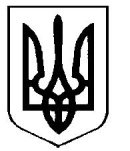 УкраїнаВерховинська селищна рада Верховинського району Івано-Франківської областівосьмого скликання двадцять сьома   сесія РІШЕННЯвід 11.07.2023 року          			                                                  с-ще Верховина№363-27/2023Про затвердження звіту про виконаннябюджету Верховинської селищної територіальної громади за І півріччя 2023 рокуКод бюджету 09543000000Керуючись статтею 26 Закону України «Про місцеве самоврядування в Україні», ст.80 Бюджетного кодексу України та Бюджетним регламентом Верховинської селищної ради, селищна рада ВИРІШИЛА:1. Затвердити звіт про виконання бюджету Верховинської селищної територіальної громади за І півріччя 2023 року, а саме: по доходах у сумі 132 633,2 тис. грн., у тому числі по загальному фонду 127 853,6 тис. грн., по спеціальному фонду   4 779,6 тис. грн.; по видатках у сумі 135 505,7 тис. грн., у тому числі по загальному фонду  126 126,0 тис. грн., спеціальному  9 379,7 тис. грн.2. Контроль за виконанням цього рішення покласти на заступника селищного голови з питань діяльності виконавчих органів (Чубатько О.С.).Селищний голова                                                        Василь МИЦКАНЮКСекретар ради                                                              Петро АНТІПОВЗВІТпро виконання бюджету Верховинської селищної територіальної громадиза І півріччя 2023 року.ДОХІДНА ЧАСТИНА БЮДЖЕТУДо загального фонду селищного бюджету з врахуванням офіційних трансертів надійшло 127 853,6 тис. грн., що становить 99,8 відсотки до уточнених показників (128 068,6 тис. грн.).  У порівнянні з аналогічним періодом 2022 року доходи зросли на 3 889,7 тис.грн.Виконання податкових та неподаткових доходів (власних надходжень) загального фонду бюджету Верховинської селищної територіальної громади за І півріччя  2023 року становить 36 030,6 тис. грн., що складає 102,9 % відсотки до уточненого плану на вказаний період (уточнений план за період – 35 033,1 тис. грн.). Структура доходів загального фонду бюджету громадиз офіційними трансфертами за січень- червень 2023 року	                                                              	                            тис.грн.Порівняльний аналіз власних надходжень бюджету громади за січень - червень 2022-2023 роки                                                                                                       тис.грн.           	     Як свідчить динаміка надходжень до загального фонду бюджету Верховинської селищної територіальної громади (податкові та неподаткові надходження) найбільш вагомим дохідним джерелом наповнення бюджету селища є податок з доходів фізичних осіб, за рахунок якого  сформовано 72,7 відсотки ресурсу загального фонду (власних надходжень) або 26 195,1 тис. грн. Структура зарахування податку на доходи фізичних осіб в розрізі його окремих складових за І півріччя 2023 року (за відповідний період 2022 року): податок, що сплачується податковими агентами, із доходів платника податку у вигляді заробітної плати – 80,3 (78,2) відсотки; податок на доходи фізичних осіб з грошового забезпечення, грошових винагород та інших виплат, одержаних військовослужбовцями та особами рядового і начальницького складу, що сплачується податковими агентами – 18,6  (20,2) відсотки; податок на доходи фізичних осіб, що сплачується податковими агентами, із доходів платника податку інших ніж заробітна плата – 0,2 (0,2) відсотки;податок на доходи фізичних осіб, що сплачується фізичними особами за результатами річного декларування – 1,0 (1,4) відсотки. У порівнянні з аналогічним періодом минулого року спостерігається зростання надходжень ПДФО на 394,6 тис. грн. або на 1,5 відсотки. Найбільшими платниками ПДФО по  юридичних особах є відділ освіти, молоді і спорту селищної ради – 8 666,5 тис. грн.,  КНП «Верховинська багатопрофільна лікарня» -  3 092,4 тис. грн.,   ОТЦК СП (військкомат) – 2 277,8  тис. грн., ГУ НП  –– 1 469,0  тис. грн., ЛГ ДСГП Ліси України (ДП «Верховинське лісове господарство») – 1291,5 тис. грн. та ГУ ДНС  – 1 171,0  тис. грн. Найбільшими платниками з фізичних осіб є ФОП Кандюк Л.В. – 104,6 тис. грн., ФОП Баран В.В. – 84,4 тис. грн., ФОП Магнич В.М. – 63,3 тис. грн., ФОП Острогомильський Ю.М. – 35,2 тис. грн., Мартищук О.Я. – 34,6 тис. грн. (професійна незалежна діяльність – нотаріус), ФОП Зеленчук І.М. – 32,6 тис. грн., ФОП Ігнатюк А.О. – 30,7 тис. грн. Місцеві податки та збори, що сплачуються (перераховуються) згідно з Податковим кодексом України посідають друге місце за обсягами надходжень до бюджету громади, поступаючись податку на доходи фізичних осіб і питома вага яких складає 18,3 відсотки власних надходжень. Фактичний обсяг їх надходжень в звітному періоді становить 6596,8 тис. грн., або 132,4 відсотки уточненого плану на І півріччя 2023 року (уточнений план за період – 4 982,0 тис. грн.). У порівнянні з аналогічним періодом   минулого  року  надходження збільшились на суму 1277,1 тис. грн. або на 24,0 відсотки.В структурі місцевих податків і зборів за січень-червень 2023(2022) років забезпечено надходження по:- єдиному податку – 57,2  (67,4) відсотки; - земельному податку та орендній платі за землю – 37,0 (27,8) відсотки;- податку на нерухоме майно, відмінне від земельної ділянки – 3,8 (3,1) відсотки;-  туристичному збору – 1,7  (1,7) відсотки;- транспортний податок – 0,3 (0,0) відсотки.Протягом звітного періоду єдиного податку до бюджету громади  надійшло  3 775,7 тис. грн., що складає 113,3 відсотки до уточненого плану (уточнений план – 3333,3 тис. грн.). Порівняно з І півріччям 2022 року надходження єдиного податку збільшились на  192,8 тис. грн.Структуру надходжень єдиного податку формує: єдиний податок з фізичних осіб (82,0 відсотки), єдиний податок з юридичних осіб (17,7 відсотки), єдиний податок з сільськогосподарських товаровиробників (0,3 відсотки).Надходження єдиного податку з фізичних осіб становлять 3093,9 тис. грн., що складає 104,6 відсотки до уточненого плану на вказаний період (уточнений план за період – 2957,7 тис. грн.).  Найбільшими платниками даного податку є ФОП Зеленчук І.М. – 134,8 тис. грн, ФОП Бельмега С.О. – 75,5 тис. грн., ФОП Левицький Л.В. – 75,1 тис. грн., ФОП Рильчук В.І. – 66,1 тис. грн., та ФОП Бельмега Р.Я. – 45,5 тис. грн. Надходження єдиного податку з юридичних осіб становлять 669,9 тис. грн., що складає 179,4 відсотки до уточненого плану на вказаний період (уточнений план за період – 373,5 тис. грн.). Найбільшими платниками податку є ПП «Сонячні Карпати» - 470,0 тис.грн., ТОВ «ФІЛМС ДІВІЖН» - 48,0 тис.грн,  ТОВ «Опришки» - 19,1 тис. грн., ТОВ «Шруба» - 18,5 тис. грн., ПП редакція газети “Верховинські вісті» - 15,3 тис. грн. та ПП «Шляховик» - 14,6 тис. грн.,Надходження єдиного податку з сільськогосподарських товаровиробників, у яких частка сільськогосподарського товаровиробництва за попередній податковий (звітний) рік дорівнює або перевищує 75 відсотки надійшло в сумі 11,9 тис. грн., що на 9,4 тис. грн більше аналогічного періоду минулого року. Найбільшими платниками єдиного податку з сільськогосподарських товаровиробників є ФГ «Бубки» - 4,2 тис. грн.  ФГ Шекеряка В. – 1,8 тис. грн., ФГ Гараджук П.В. – 1,4 тис. грн., СФГ Процюка М.І. – 1,1 тис. грн. та ФГ Стринадюка – 0,9 тис. грн.Податку на майно, який включає податок на нерухоме майно, відмінне від земельної ділянки  та плату за землю надійшло 2713,1 тис. грн., що складає 171,4 відсотки до уточненого плану (1582,7 тис. грн.) та приріст складає 1130,4 тис. грн. Порівняно з відповідним періодом 2022 року спостерігається збільшення надходжень в сумі 1066,3 тис. грн.Порівняльний аналіз надходжень податку на майно за І півріччя 2022-2023 років                                                                                           тис.грн.                                             На збільшення надходжень податку на майно у звітному півріччі вплинула  велика частина поступлень даного податку за 2022 рік, у зв’язку  нарахуванням та поданням повідомлення-рішень органом Державної податкової служби  у кінці жовтня 2022 року.Також, внаслідок проведеної роботи із боржниками по податку на майно сплачено частину податкового боргу, який склався станом на 01.01.2023 року. Верховинським районним лісгоспом погашено борг у сумі 545,5 тис. грн. (237,6 тис.грн. – земельного податку з юридичних осіб та 307,8 тис.грн – орендної плати з юридичних осіб), Спільного українсько-чеським підприємством «Крона» 265,00 тис. грн. – орендної плати за землю з юридичних осіб , ПП «Буркут і К» - 9,5 тис. грн. земельного податку з юридичних осіб та ТзОВ Верховинським районним комбінатом сільського комунального господарства– 19,8 тис. грн. (14,3 тис. грн. орендної плати за землю з юридичних осіб та 5,5 тис. грн – податку на нерухоме майно, відміннного віз земельної ділянки). Надходження туристичного збору становлять 108,0 тис. грн., що складає 163,7 відсотки до уточнених показників (66,0 тис. грн.). В порівнянні з аналогічним періодом минулого року надходження збору збільшилися на 17,9 тис. грн. або на 19,9 відсотки.Третє місце за обсягами надходжень до бюджету громади займають внутрішні податки на товари та послуги  (акцизний податок) - 5,3 відсотки надходжень загального фонду –– 1920,6 тис. грн., до яких входять:- акцизний податок з вироблених в Україні підакцизних товарів (продукції), який у структурі внутрішніх податків займає 12,4 відсотки (237,7 тис. грн.), при планових показниках 266,3 тис. грн.,  виконано на 89,2 відсотки;- акцизний податок з ввезених на митну територію України підакцизних товарів (продукції) у структурі внутрішніх податків займає 52,4 відсотки (1007,1 тис. грн.) при планових показниках 834,0 тис. грн.,  виконання складає 120,8 відсотки;- акцизний податок з реалізації суб`єктами господарювання роздрібної торгівлі підакцизних товарів у структурі внутрішніх податків займає 35,2 відсотки (675,8 тис. грн.), планові показники 620,3 тис. грн., виконання становить 108,9 відсотки. Рентна плата за спеціальне використання лісових ресурсів  (1,4 % надходжень загального фонду) – 501,0 тис. грн. при планових показниках 453,3 тис. грн. Порівняно з відповідним періодом 2022 року рентної плати зменшились на 557,9 тис. грн. або 52,7 відсотки.Причиною зменшення надходження до бюджету рентної плати за спеціальне використання лісових ресурсів  в порівнянні з аналогічним періодом минулого року є зменшення рубок на території нашої громади, що теж є наслідком введенням воєнного стану в країні.Неподаткових надходжень протягом І півріччя 2023 року до бюджету Верховинської селищної територіальної громади надійшло 817,1 тис. грн., або 123,4 відсотки до уточнених показників. В загальній сумі надходжень до загального фонду (без урахування трансфертів)  вони  складають  2,3 відсотки.Дані надходження носять несистематичний характер. В порівнянні з аналогічним періодом минулого року неподаткові надходження збільшилися на 215,2 тис. грн. Структуру неподаткових надходжень за І півріччя 2023/2022 років  складають:адміністративні послуги – 77,5 відсотки (90,1 відсотки);державне мито – 0,8 відсотки (2,4 відсотки);інші неподаткові надходження – 6,2 відсотки (4,3 відсотки);адміністративні штрафи та санкції – 15,5 відсотки (3,2 відсотки).До спеціального фонду селищного бюджету, з урахуванням офіційних трансфертів, надійшло 4779,6 тис. грн., що становить 67,8 відсотки до уточненого плану (7054,7 тис. грн.)Екологічного податку надійшло 12,0 тис. грн., або 151,9 відсотки до уточненого плану (7,9 тис. грн.).Інших неподаткових надходжень (грошові стягнення за шкоду, заподіяну порушенням законодавства про охорону навколишнього природного середовища внаслідок господарської та іншої діяльності)  надійшло 36,3 тис. грн. В порівнянні з аналогічним періодом минулого року надходження збільшилися на 35,7 тис. грн.Власні надходження бюджетних установ спеціального фонду бюджету Верховинської селищної територіальної громади забезпечено в сумі 3534,4 тис. грн., та в порівнянні з аналогічним періодом минулого року зросли на 1943,8 тис. грн. Структуру власних надходжень бюджетних установ за І півріччя 2023/2022 років  складають:благодійні внески, гранти, дарунки (безоплатне надходження продуктів, засобів гігієни, самооподаткування) – 35,6  (19,2) відсотки;плата за послуги, що надаються бюджетними установами згідно з їх основною діяльністю (батьківська плата, плата за довідки,15% від продажу землі) – 49,0 (64,1) відсотки;надходження бюджетних установ від підприємств, установ, фізичних осіб (надходження від пенсії у розмірі 75 відсотків, перебуваючих у стаціонарі ВТЦ ) – 15,0  (15,9) відсотки;плата за оренду майна бюджетних установ – 0,4  (0,8) відсотки.Надходження від продажу землі за І півріччя 2023 року становить 300,0 тис. грн. та 1358,6 тис. грн. за аналогічний період минулого року.Надходження цільового фонду за звітний період склали 135,5 тис. грн. та за І півріччя 2022 року – 67,7 тис. грн.Всього офіційних трансфертів  до бюджету Верховинської селищної територіальної громади за І півріччя 2023 року  надійшло в сумі 92 584,4 тис. грн. або 94,5 відсотки до уточненого плану. У повному обсязі до плану на рік з державного бюджету отримано:базову дотацію (15 630,6 тис. грн.); освітню субвенцію (70 112,2 тис. грн.);дотацію на утримання закладів освіти та охорони здоров'я (1085,1               тис.грн);додаткова дотація на здійснення повноважень органів місцевого самоврядування на деокупованих, тимчасово окупованих та інших територіях України, що зазнали негативного впливу у зв'язку з повномасштабною збройною агресією Російської Федерації (2994,0 тис.грн.);субвенцію для надання державної підтримки особам з особливими освітніми вадами (197,8 тис. грн.);субвенцію для інклюзивно-ресурсного центру (953,1 тис. грн.).Надходження інших субвенцій з місцевих бюджетів до загального та спеціального фондів селищного бюджету  забезпечено  в сумі 1611,6 тис.грн., або 57,1 відсотки до плану за півріччя 2023 року з урахуванням змін (2824,2 тис.грн.). Інші субвенції  отримано з бюджетів:1242,5 тис. грн. - обласного бюджету; 81,4 тис. грн. - Зеленської ТГ; 200,0 тис. грн. - Білоберізької ТГ; 87,7 тис. грн. - Надвірнянської ТГ. Недоотримано субвенцію з місцевого бюджету на здійснення природоохоронних заходів в сумі 4211,2 тис. грн. в зв’язку з тим, що протягом звітного періоду не здійснювалися роботи по берегозакріплюючих спорудах та будівництву каналізаційних мереж.Податковий борг станом на 01.07.2023 року складає в сумі 1 579,3  тис. грн. У порівнянні з аналогічним періодом минулого року податковий борг  зменшився  на суму 910,0 тис. грн. або на 63,4 відсотки що є наслідком активної роботи з боржниками.Найбільшими боржниками є наступні підприємства: Верховинський районний лісгосп   – 1 403,8 тис. грн., що складає 88,9 відсотки до загальної суми боргів, з яких: по податку на доходи фізичних осіб, що сплачується податковими агентами, із доходів платника податку у вигляді заробітної плати – 1 102,8 тис. грн., по земельному податку з юридичних осіб – 158,5 тис. грн, по орендній платі – 106,7 тис. грн.;Спільне Українсько-Чеське підприємство «Крона» -  97,9 тис. грн., з них: по орендній  платі – 79,0 тис. грн., по податку на нерухоме майно – 18,9 тис. грн.;ТзОВ «Карпати-Європалет» - 50,7 тис. грн. по орендній  платі.ВИДАТКОВА ЧАСТИНА БЮДЖЕТУЗ бюджету селищної територіальної громади проведено видатків на загальну суму 135 505,7 тис.грн., з яких: 126 126,0 тис.грн. видатки загального фонду бюджету, 9 379,7 тис.грн. видатки спеціального фонду. В сумі асигнувань загального фонду видатки на освіту складають 85,6 відсотки від всього обсягу бюджету, або 107 994,5 тис. грн., органи самоврядування – 5,9 відсотків, або 7 500,00 тис. грн., охорону здоров’я –1,7 відсотки, або 2 020,8 тис. грн., соціальний захист та соціальне забезпечення –2,2 відсотки, або 2 794,6 тис. грн., культуру – 1,9 відсотків, або 2 366,4 тис. грн., інші видатки -  2,7 відсотки, або 3 449,7 тис. грн.Порівняльний аналіз видатків загального фонду бюджету Верховинської селищної територіальної громади  за І півріччя 2022 - 2023 року                                                                                                         тис. грн. Структура  видатків загального фонду бюджету за І півріччя 2023 року.                                                                                                 (у відсотках)                             У ході виконання бюджету Верховинської територіальної громади першочергова увага приділялась фінансуванню захищених статей бюджету, зокрема, на заробітну плату працівників бюджетних установ з нарахуваннями із загального фонду використано 109 863,1 тис. грн., на оплату комунальних послуг та енергоносіїв – 9 410,9 тис. грн., на трансферти населенню – 962,5 тис. грн., на оплату медикаментів та перев`язувальних матеріалів – 10,9 тис. грн., на продукти харчування – 1 082,0 тис. грн. Питома вага захищених статей видатків у загальній сумі склала 96,2 відсотки,  в т.ч. заробітної плати – 87,3 відсотки.Заборгованість із виплати заробітної плати працівникам бюджетної сфери  станом на 01 липня 2023 року складала 2 929,7 тис. грн., яку погашено на даний час.Фінансове управління селищної ради щомісячно здійснює моніторинг виконання  розпорядження від 10.01.2023 року № 3-д «Про заходи  щодо наповнення селищного бюджету, ефективного та раціонального використання бюджетних коштів і посилення  фінансово -  бюджетної дисципліни на 2023 рік». На виконання зазначеного розпорядження головними розпорядниками бюджетних коштів розроблено план заходів на суму 14 007,5 тис. грн. У звітному періоді за рахунок проведених заходів вдалось зекономити  4 595,5  тис грн. з них: закладами та установами освіти – 1 890,0 тис. грн.,  установами культури – 1 404,0 тис. грн., установами соціального захисту та молодіжної політики – 630,4 тис. грн., органами самоврядування – 671,1 тис. грн. За рахунок вільного залишку коштів, що склався станом на 01.01.2023 року, додатково спрямовано на оплату праці працівників бюджетних установ кошти в сумі 820,0 тис. грн., це складає 76,6 відсотків від загальної суми залишку.Станом на 01.01.2023 року очікувана сума незабезпеченості фінансовим ресурсом на виплату заробітної плати працівникам бюджетних установ селищної територіальної громади становила на 2023 рік в сумі 25 276,5 тис. грн., або це складало 3,5 місячних фонди оплати праці. В першому півріччі поточного року за рахунок виконання зазначених заходів з економії бюджетних коштів, спрямування частини вільного залишку коштів, що склався станом на 01.01.2023 року, на виплату заробітної плати, іншої субвенції (що передається із  бюджетів Білоберізської, Зеленської територіальних громад та Надвірнянської міської територіальної громади) та додаткової дотації з державного бюджету місцевим бюджетам на здійснення повноважень органів місцевого самоврядування на деокупованих, тимчасово окупованих та інших територіях України, що зазнали негативного впливу у зв’язку з повномасштабною збройною агресією Російської Федерації, вдалося зменшити суму незабезпеченості фінансовим ресурсом на виплату заробітної плати на 9 473,9 тис. грн.. В результаті цього очікувана незабезпеченість фінансовим ресурсом на виплату заробітної плати станом на 01.07.2023 року складає 14 918,5 тис. грн., або 2,0 середніх місячних фондів оплати праці.         За рахунок резервного фонду селищного бюджету  на виконання заходів «Цільової програми створення, поновлення та використання місцевого матеріального резерву для запобігання, ліквідації надзвичайних ситуацій техногенного, природного характеру та у період воєнного стану на території Верховинської селищної ради» спрямовано 47,0 тис. грн.          Також з резервного фонду селищного бюджету відповідно до розпоряджень селищної ради в звітному періоді виділено 38,0 тис. грн. на виплату жителям територіальної громади, які постраждали від пожеж, а саме: від 10.02.2023 р.№16-д.( 5,0 тис.грн. для виділення допомоги Бабенко Л.В.) 29.03.2023 року №54-д (5,0 тис.грн. для виділення допомоги Іванійчук Л.В.) і №55-д (10,0 тис.грн.  для виділення допомоги Ілюк М.Д.), 03.05.2023 року №76-д (5,0 тис.грн. для виділення допомоги Марійчук В.І.), від 14.06.2023 року №92-д (10,0 тис.грн. для виділення допомоги Додюк В.В.) і №93-д (3,0 тис.грн. для виділення допомоги Сумарук І.М.).Начальник фінансового управлінняВерховинської селищної ради                                              Світлана БЛИЩУКДодаток 1                                                      до рішення селищної радивід 11.07.2023 №363-27/2023Звіт про виконання дохідної частини бюджету Верховинської територіальної громади за І півріччя 2023 року                                           ЗАГАЛЬНИЙ ФОНД                                     тис. грн.                                                                                                                                               Додаток 2                                                                                                                                                            до рішення селищної ради                                                                                                      від 11.07.2023 № 363-27/2023Звіт про виконання видаткової частини бюджету Верховинської територіальної громади за І півріччя 2023 рокуЗАГАЛЬНИЙ ФОНД	                                                        тис. грн.СПЕЦІАЛЬНИЙ ФОНД                                                                                                                       тис. грн.*План на рік не включає надходження благодійних внесків, грантів, дарунків та інших надходженьККДДоходиУточнений план на рік Уточнений план на звітний періодФактФакт+/-+/-% викон.% викон.123455667711010000Податок та збір на доходи фізичних осіб53 635,627 214,526 195,126 195,1-1019,4-1019,496,396,311020000Податок на прибуток підприємств  0,50,30,00,0-0,3-0,312,012,013010000Рентна плата за спеціальне використання лісових ресурсів 1 497,5453,3501,0501,047,747,7110,5110,514020000Акцизний податок з вироблених в Україні підакцизних товарів (продукції) 707,8266,3237,7237,7-28,6-28,689,289,214030000Акцизний податок з ввезених на митну територію України підакцизних товарів (продукції) 1 668,5834,01 007,11 007,1173,1173,1120,8120,814040000Акцизний податок з реалізації суб`єктами господарювання роздрібної торгівлі підакцизних товарів 1 560,0620,3675,8675,855,555,5108,9108,918010000Податок на майно 3 805,41 582,72 713,12 713,11130,41130,4171,4171,418030000Туристичний збір 160,066,0108,0108,042,042,0163,7163,718050000Єдиний податок  6 922,83 333,33 775,73 775,7442,4442,4113,3113,321080000Інші надходження  70,024,4126,6126,6102,2102,2519,8519,822010000Плата за надання адміністративних послуг1 148,6574,2633,5633,559,359,3110,3110,322090000Державне мито  35,014,06,86,8-7,2-7,248,348,324060000Інші надходження  123,349,850,250,20,40,4100,7100,741020000Дотації з державного бюджету місцевим бюджетам37 249,518 624,618 624,618 624,60,00,0100,0100,041030000Субвенції з державного бюджету місцевим бюджетам114 323,570 112,270 112,270 112,20,00,0100,0100,041040000Дотації з місцевих бюджетів іншим місцевим бюджетам2 170,11 085,11 085,11 085,10,00,0100,0100,041050000Субвенції з місцевих бюджетів іншим місцевим бюджетам4 114,33 213,62 001,12 001,1-1212,5-1212,562,362,3Усього ( без урахування трансфертів) 71 335,035 033,136 030,636 030,6997,5997,5102,8102,8Усього 229 192,4128 068,6127 853,6127 853,6-214,9-214,999,899,8СПЕЦІАЛЬНИЙ ФОНДСПЕЦІАЛЬНИЙ ФОНДСПЕЦІАЛЬНИЙ ФОНДСПЕЦІАЛЬНИЙ ФОНДСПЕЦІАЛЬНИЙ ФОНДСПЕЦІАЛЬНИЙ ФОНДСПЕЦІАЛЬНИЙ ФОНДСПЕЦІАЛЬНИЙ ФОНД             тис. грн.             тис. грн.ККДДоходиУточнений план на рік Уточнений план на звітний період Уточнений план на звітний періодФактФакт+/-+/-% викон.% викон.1234455667719010000Екологічний податок 13,37,97,912,012,04,14,1151,9151,924060000Інші надходження  3,73,73,736,336,332,632,6982,1982,125010000Надходження від плати за послуги, що надаються бюджетними установами згідно із законодавством 3 005,51 502,71 502,71 744,81 744,8242,1242,1116,1116,125020000Інші джерела власних надходжень бюджетних установ  0,00,00,01 789,61 789,61 789,61 789,60,00,033010000Кошти від продажу землі  742,8454,2454,2300,0300,0-154,2-154,266,166,141050000Субвенції з місцевих бюджетів іншим місцевим бюджетам4 972,74 972,74 972,7761,4761,4-4 211,3-4 211,315,315,350110000Цільовий фонд113,5113,5113,5135,5135,522,022,0119,4119,4Усього ( без урахування трансфертів) 3 878,82 082,02 082,04 018,24 018,21 936,21 936,2100,7100,7Усього 8 851,57 054,77 054,74 779,64 779,6-2 275,1-2 275,167,867,8РАЗОМ( без урахування трансфертів) 75 213,837 115,137 115,140 048,840 048,82 932,72 932,7107,9107,9РАЗОМ 238 043,9135 123,3135 123,3132 633,2132 633,2-2490,0-2490,098,298,2КодПоказникПлан на вказаний період з урахуван-ням змін Фактично виконано за  звітний періодЗаборгованість на 01.07.23Відхи-лення (+;-)% вико-нання за  звітний період12356780100Державне управління10 167,57 500,0839,7-2 667,573,81000Освіта111 368,4107 994,53860,9-3 373,997,02000Охорона здоров`я2 841,22020,8103,0-820,471,13000Соціальний захист та соціальне забезпечення3 986,12 794,6216,6-1 191,570,14000Культура i мистецтво2 951,62 366,4238,5-585,280,25000Фiзична культура i спорт930,7875,1101,6-55,694,06000Житлово-комунальне господарство1 877,3727,60,0-1 149,738,87000Економічна діяльність600,043,7116,2-556,37,38000Інша діяльність1 076,0745,90,0-330,169,39000Міжбюджетні трансферти1 753,51 057,40,0-696,160,3Усього 137 552,3126 126,05 476,5-11 426,391,7КодПоказникПлан на вказаний період з урахуван-ням змін Фактично виконано за  звітний періодЗаборгованість на 01.07.23Відхи-лення (+;-)% вико-нання за  звітний період12356780100Державне управління75,0227,30,0152,3303,11000Освіта1 664,72017,10,0352,4121,23000Соціальний захист та соціальне забезпечення246,31357,00,01110,7551,04000Культура i мистецтво15,02,50,0-12,516,75000Фiзична культура i спорт3,525,30,021,8728,66000Житлово-комунальне господарство56,645,00,0-11,679,57000Економічна діяльність1 306,05 705,20,04 399,2436,88000Інша діяльність4 324,60,00,0-4 324,60,0Усього 7 691,79 379,40,01 687,7121,9